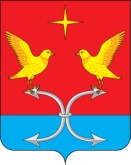 РОССИЙСКАЯ ФЕДЕРАЦИЯОРЛОВСКАЯ ОБЛАСТЬКОРСАКОВСКИЙ РАЙОНСПЕШНЕВСКИЙ СЕЛЬСКИЙ СОВЕТ НАРОДНЫХ ДЕПУТАТОВРЕШЕНИЕ21 февраля 2022 года                           № 19                Принято на 7-м заседаниид. Голянка                                                                    сельского Совета народных                                                                                                    депутатов Об утверждении Правил использования водных объектов общего пользования, расположенных на территории Спешневского сельского поселения, для личных и бытовых нуждВ соответствии с п. 36 ч.1 ст. 16 Федерального закона от 06.10.2003 № 131-ФЗ «Об общих принципах организации местного самоуправления в Российской Федерации», ч. 5 ст. 27 Водного кодекса Российской Федерации, постановлением Главного государственного санитарного врача Российской Федерации от 27.02.2010 № 15 «Об утверждении СанПин 2.1.5.2582-10», на основании Устава Спешневского сельского поселения Корсаковского района Орловской области,  в целях обеспечения безопасности людей, охраны их жизни и здоровья, упорядочивания отношений по использованию водных объектов на территории Спешневского сельского поселения, Спешневский сельский Совет народных депутатов                                              решил:1. Утвердить Правила использования водных объектов общего пользования, расположенных на территории Спешневского сельского поселения, для личных и бытовых нужд (прилагаются).2.Направить настоящее решение Главе Спешневского сельского поселения   для подписания и официального (опубликования) обнародования.3.Контроль за выполнением настоящего решения возложить на главу поселения.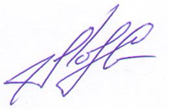 Глава Спешневского сельского поселения                                     С.В. ЛемяговПравилаиспользования водных объектов общего пользования, расположенных на территории Спешневского сельского поселения, для личных и бытовых нужд1. Общие положения1.1. Настоящие Правила использования водных объектов общего пользования, расположенных на территории Спешневского сельского поселения, для личных и бытовых нужд (далее - Правила) разработаны в соответствии с:- Водным кодексом Российской Федерации;- Федеральным законом от 06.10.2003 № 131-ФЗ «Об общих принципах организации местного самоуправления в Российской Федерации»;- Правилами охраны жизни людей на водных объектах в Орловской области  от 24 марта 2015 года N 120 - Уставом Спешневского сельского поселения;1.2. Основные понятия, используемые в настоящих Правилах:- водный объект общего пользования - поверхностный водный объект, находящийся в государственной или муниципальной собственности, доступный для бесплатного использования гражданами для удовлетворения личных и бытовых нужд, если иное не предусмотрено Водным кодексом Российской Федерации;- личные и бытовые нужды - личные, семейные, домашние нужды, не связанные с осуществлением предпринимательской деятельности, включающие в себя купание, полив садовых, огородных, дачных земельных участков, ведение личного подсобного хозяйства, а также водопой, проведение работ по уходу за сельскохозяйственными и домашнимиживотными, любительское и спортивное рыболовство, плавание и причаливание плавучих средств, находящихся в частной собственности физических лиц и не используемых для осуществления предпринимательской деятельности, другие личные, семейные, домашние нужды;- любительское и спортивное рыболовство - деятельность по добыче (вылову) водных биоресурсов в целях личного потребления и в рекреационных целях;- маломерное судно - судно, длина которого не должна превышать двадцати метров и общее количество людей на котором не должно превышать двенадцати;- охрана водных объектов - система мероприятий, направленных на сохранение и восстановление водных объектов;- водоохранная зона - территория, которая примыкает к береговой линии рек, ручьев, каналов, озер, водохранилищ и на которой устанавливается специальный режим осуществления хозяйственной и иной деятельности в целях предотвращения загрязнения, засорения, заиления указанных водных объектов и истощения их вод, а также сохранения среды обитания водных биологических ресурсов и других объектов животного и растительного мира.1.3. Основным принципом, определяющим содержание требований настоящих Правил, является обязательность соблюдения водного законодательства, экологических и санитарно-эпидемиологических норм и правил.Использование водных объектов общего пользования для личных и бытовых нужд (в дальнейшем - водопользование) должно основываться на приоритете охраны водных объектов перед их использованием. Использование водного объекта не должно оказывать негативное воздействие на окружающую среду.1.4. Изложенные в Правилах положения распространяются на всех физических и юридических лиц, использующих водные объекты общего пользования для личных и бытовых нужд на территории Спешневского сельского поселения, и являются обязательными для исполнения.2. Водные объекты общего пользования2.1. Все поверхностные водные объекты (реки, пруды, родники), расположенные на территории Спешневского сельского поселения и находящиеся в государственной или муниципальной собственности, являются водными объектами общего пользования, то есть общедоступными водными объектами, если иное не предусмотрено законом.2.2. Полоса земли вдоль береговой линии водного объекта общего пользования (береговая полоса) предназначается для общего пользования. Ширина береговой полосы водных объектов общего пользования составляет двадцать метров, за исключением береговой полосы каналов, а также рек и ручьев, протяженность которых от истока до устья не более чем десять километров. Ширина береговой полосы каналов, а также рек и ручьев, протяженность которых от истока до устья не более чем десять километров, составляет пять метров.2.3. Береговая полоса болот и природных выходов подземных вод (родников, гейзеров) не определяется.3. Условия использования водных объектов общего пользования для личных и бытовых нужд3.1. Каждый гражданин вправе иметь доступ к водным объектам общего пользования и бесплатно использовать их для личных и бытовых нужд, если иное не установлено Водным кодексом Российской Федерации, другими федеральными законами, а также пользоваться (без использования механических транспортных средств) береговой полосой таких водных объектов для передвижения и пребывания около них, в том числе для осуществления любительского и спортивного рыболовства и причаливания плавучих средств.3.2. Водные объекты общего пользования, используемые населением для личных и бытовых нужд, должны соответствовать критериям безопасности и безвредности для человека, не должны являться источником биологических, химических и физических факторов вредного воздействия на человека. Пригодность водных объектов для питьевого и хозяйственно-бытового водоснабжения определяется на основании санитарно-эпидемиологического заключения.3.3. Водные объекты общего пользования используются гражданами в целях удовлетворения личных и бытовых нужд для:- плавания и причаливания плавучих средств, маломерных судов, водных мотоциклов и других технических средств, предназначенных для отдыха на воде, находящихся в частной собственности граждан и не используемых для предпринимательской деятельности;- забора (изъятия) водных ресурсов в целях обеспечения пожарной безопасности, а также предотвращения чрезвычайных ситуаций и ликвидации их последствий;- любительского и спортивного рыболовства в соответствии с законодательством о водных биологических ресурсах;- охоты и ведения охотничьего хозяйства в соответствии с законодательством;- полива садовых, огородных, дачных земельных участков, ведения личного подсобного хозяйства, а также водопоя, проведения работ по уходу за сельскохозяйственными и домашними животными;- купания, отдыха, туризма, занятия спортом и удовлетворения иных личных и бытовых нужд.3.4. При использовании водных объектов общего пользования запрещаются:- сброс всех видов отходов, неочищенных и необеззараженных сточных вод, включая недостаточно очищенные и обеззараженные хозяйственно-бытовые, производственные, ливневые, коллекторно-дренажные, сбросные и другие сточные воды;- сброс в водные объекты и захоронение в них и на территории их водоохранных зон и прибрежных защитных полос отходов производства и потребления, в том числе выведенных из эксплуатации судов и иных плавучих средств (их частей и механизмов);- размещение на береговой полосе водного объекта свалок; отвалов размываемых грунтов; складирование бытового и строительного мусора, минеральных удобрений и ядохимикатов; снега и сколов льда, счищаемых с внутриквартальных, дворовых территорий, территорий хозяйствующих субъектов; листвы; обрезков деревьев (кустарников), сметаемых с внутриквартальных, дворовых территорий, территорий хозяйствующих субъектов;- производить забор водных ресурсов для целей питьевого и хозяйственно-бытового водоснабжения в случаях установления ограничения пользования водным объектом. - размещение на водных объектах общего пользования и на территориях их водоохранных зон и прибрежных защитных полос средств и оборудования, загрязняющих и засоряющих водные объекты, а также влекущих за собой возникновение чрезвычайных ситуаций;- занятие береговой полосы водного объекта общего пользования, а также размещение в ее пределах устройств и сооружений, ограничивающих свободный доступ к водному объекту;- в пределах прибрежной защитной полосы, а также в местах, отведенных для отдыха граждан, устройство летних лагерей. - снятие и самовольная установка оборудования и средств обозначения участков водных объектов;- купание у пристаней, в пределах запретных и охраняемых зон, а также в других запрещенных местах, где выставлены информационные ограничительные знаки или предупреждающие щиты, и вне оборудованных мест;- стирка белья и купание животных в местах, отведенных для купания людей, и выше по их течению до 500 м;- движение и стоянка автотранспортных средств (кроме автомобилей специального назначения) в пределах водоохранных зон водного объекта общего пользования, за исключением их движения по дорогам и стоянка на дорогах и в специально оборудованных местах, имеющих твердое покрытие;- мойка автотранспортных средств и другихмеханизмов, в том числе на берегах;- создание препятствий водопользователям, осуществляющим пользование водными объектами общего пользования на основаниях, установленных законодательством Российской Федерации и законодательством Московской области, ограничение их прав, а также создание помех и опасностей для судоходства и людей.3.5. Использование водных объектов общего пользования гражданами для целей, не связанных с удовлетворением личных и бытовых нужд, осуществляется на основании договоров водопользования или решений о предоставлении водных объектов в пользование, если иное не предусмотрено Водным кодексом РФ.3.6. Проведение на водных объектах общего пользования соревнований, праздников и других массовых мероприятий осуществляется с учетом настоящих Правил.3.7. Организации любых форм собственности и ведомственной принадлежности при проведении экскурсий, коллективных выездов на отдых или других массовых мероприятий на водных объектах общего пользования обеспечивают безопасность людей на воде, общественный порядок и охрану окружающей среды.3.8. При использовании водных объектов общего пользования физические и юридические лица обязаны:- знать и соблюдать требования настоящих Правил;- выполнять предписания должностных лиц, осуществляющих контроль и надзор за использованием водных объектов, а также должностных лиц, осуществляющих контроль за благоустройством и санитарным состоянием территории Спешневского сельского поселения;- соблюдать требования, установленные водным законодательством, законодательством в области охраны окружающей природной среды, об особо охраняемых природных территориях, о санитарно-эпидемиологическом благополучии населения, о водных биоресурсах.4. Предоставление информации об ограничении использования водных объектов общего пользования4.1. Предоставление гражданам информации об ограничении водопользования на водных объектах общего пользования, расположенных на территории Спешневского сельского поселения, осуществляется Администрацией Спешневского сельского поселения через средства массовой информации и посредством специальных информационных знаков, устанавливаемых вдоль берегов водных объектов, а также путем опубликования  (обнародывания) муниципальных правовых актов.5. Использование водных объектов общего пользования с нарушением требований настоящих Правил влечет за собой ответственность, предусмотренную законодательством Российской Федерации.Утвержденырешением Совета депутатов Спешневского сельского поселения от 21 февраля 2022г.